University-Style Class Opportunities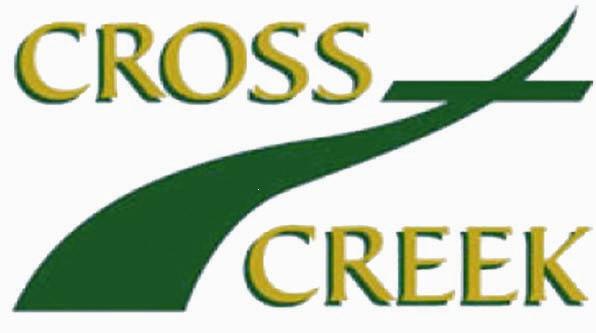 Grades 7 – 12| 2017-2018Unless otherwise noted, upper level classes meet on Tuesdays and Thursdays.  There are four classes meeting on Friday and French and German will meet Tuesday, Thursday and Friday.     Yearly tuition is noted as well as monthly tuition payment.  Monthly tuition payment is based on a 10-month school year.Books ordered through Cross Creek will be available for pick up on Upper Level Parent Night on August 1st.  We charge a shipping and handling fee, and include it in the total book cost listed in the course descriptions.  If you would like to purchase books used or through a different source, please see the attached curriculum list for information.  If your student does not have the required books, then a .15 cent charge per page will be applied to all copies that need to be made until the students books arrive.English ClassesGrammar/Literature:  (Appropriate for 7th and 8th grades)This class includes both a literature and a grammar focus.  We will continue teaching excellence in grammar through the Easy Grammar curriculum for half the class and then move into spelling and vocabulary that are drawn from Progeny Press’s Literature Guides.  These guides provide direction and structure to the study of popular and classic literature for young people.  Books to study include:  The Last Sin Eater, Carry On Mr. Bowditch, Johnny Tremaine, Anne of Green Gables TUITION:  Full Year $540|Monthly:  $54                                                      FEES:  $40 fee covers the cost for literature supplements  Grammar/Literature:  (Appropriate for 8th and 12th grades)This class includes both a literature and a grammar focus.  We will continue teaching excellence in grammar through the Easy Grammar curriculum for half the class and then move into spelling and vocabulary that are drawn from Progeny Press’s Literature Guides.  These guides provide direction and structure to the study of popular and classic literature for young people.  Books to study include: The Giver, The Hiding Place, The Pilgrims Progress, A Train to SomewhereTUITION:  Full Year $540 |Monthly:  $54                                                      FEES:  $40 fee covers the cost for literature supplements  The Lord of the Rings:  (Appropriate for 8th and 12th grades)The Lord of the Rings is set in Middle-earth, a fictional world created by Tolkien. Mystical creatures such as hobbits, orcs, trolls, ents, elves, wangs, wizards, dragons, dwarves and men inhabit middle-earth. Middle-earth is a magical world in which imagination rules, but it exists very much like "real" society, with political and economic problems and power struggles. Each of the races that inhabit this world have their own territories and are distinct from one another.This class will take the students through The Lord of the Rings Books and study.TUITION:  Full Year $540 |Monthly:  $54                                                      FEES:  $40 fee covers the cost for literature supplements  Literature (General):  (Appropriate for 8th through 12th grades)This class includes both a literature and a writing focus.  The students will explore a variety of different genres and novels.  Books to study include:  To Kill a Mocking Bird, The Old Man and the Sea, The Last of the Mohicans, Dr. Jekyll and Mr. Hyde, and Edgar Allen Poee T	THeTUITION:  Full Year $540 |Monthly:  $54                                                   FEES:  $40 fee covers the cost of literature supplements  Write Shop:  (Appropriate for 7th through 10th grades)From the publisher (Write Shop): “Writing, Compositions, Paragraphs, Essays; do these words strike fear into your hearts?  Well, you are not alone.  Many people, young and old alike, break into a cold sweat when they face a blank piece of paper or computer screen.  Likewise, students consider writing a chore.  They do not know what to write about or how to adequately express their thoughts in writing.  They often do not feel very creative and end up crumpling up their papers in frustration.”  Come learn the necessary tools to conquer these fears.  TUITION:  Full Year $540 |Monthly:  $54FEES: $10 covers supplemental materialSocial StudiesTennessee History:  (Appropriate for 7th and 8th grades)This class teaches the history of Tennessee from geographical land and rivers through the heart break of the World Wars and on into Tennessee Culture.  It concludes with an examination of Tennessee in an emerging 21st century.  Delve into our history and our traditions; Tennessee is a beautiful and welcoming state full of volunteers.TUITION:  Full Year $540 |Monthly:  $54FEES: $10 covers supplemental materialWorld History:  (Appropriate for 8th -12th grades)The history of the world is a multifaceted subject that can be studied from many various angles and with specifics on a wide range of topics. BJU Press' World History follows the whole history from a Christian perspective, using the Bible as the lens through which students explore God's providence in the affairs of men.This student text includes numerous sidebars with intriguing bits of information, as well as full-color photographs of both modern areas and ancient artifacts. The seven units are divided into chapters (ranging from 2-6 per unit) that begin with a brief summary and timeline. Section quizzes are introduced at the end of each major section of a chapter, and each chapter also ends with a review. Chapter reviews include words to define, identify, and locate; Review questions; and "what do you think?" questions. Units cover the Ancient, Eastern, Medieval, Awakening, Enlightened, European, and Modern world. Activity pages, charts, timelines, maps, dates and other features are also included throughout the student text. TUITION:  Full Year $540 |Monthly:  $54FEES: $10 covers supplemental materialUS History:  (Appropriate for 9th -12th grades)US History Heritage Studies covers our nation's history from colonial times up to the 2000 Election. Focusing on God's providence and America's Christian heritage, the text examines the circumstances which allowed for colonial expansion and development into modern day America. Sidebar notes provide interesting anecdotes and intriguing information on people and events which helps to illuminate the main text. TUITION:  Full Year $540 |Monthly:  $54FEES: $10 covers supplemental materialGovernment / Economics: Staff  				                                    (Appropriate for 10th through 12th grades)The first semester of this class will explore the interworking of the American Government: House Bills, Constitutional analysis, Supreme Court cases and more.  The second semester of the class will deal with Micro and Macro Economics.  What are the laws of supply and demand and how do the affect our Economy?  What is the GDP and how is it calculated?  What does the SEC regulate?  The students need to know that SEC does not just stand for the Southeastern Conference.  TUITION:  Full Year $540 | Monthly:  $54FEES: $10 covers supplemental materialMathematicsMath-General: (Appropriate for 7th grade)Give students the mathematical foundation they'll need to succeed in high school, college and beyond with Basic Mathematics in Christian Perspective. As students transition into increasingly difficult math, the number of practice exercises also increases, with many word problems illustrating the practical benefits of math. Each lesson is accompanied by a "Sharpening Skills" page that reviews the lesson and material from previous lessons. Concepts are explained through illustrations, clear examples with step-by-step instructions, and multiple practice opportunities.Reviewing concepts taught in previous levels, 7th grade students are encouraged to master and apply percents. Practical topics such as reading meters, banking, and cooking are integrated alongside concepts that students will need to learn before taking high-school level courses, such as basic algebra and problem-solving skills.TUITION:  Full Year $540 |Monthly:  $54Math - Pre-Algebra:(Appropriate for 8th grade)The Math-U-See system features step-by-step procedures for introducing, reviewing, practicing, and mastering concepts; each lesson includes a video, and many of the lessons from Primer through Algebra 1 use hands-on manipulatives (not-included). Teachers watch the video lesson to learn the new concept and how to demonstrate it; they then present the new concept to the student using the build-write-say model; finally, students practice the new concept using lesson practice problems from the student workbook. Student-paced, teachers are given clear guidelines for determining when students have achieved mastery and are ready to move to the next lesson or level.	TUITION:  Full Year $540 |Monthly:  $54Math - Algebra I:(Appropriate for 9th grade)The Math-U-See system features step-by-step procedures for introducing, reviewing, practicing, and mastering concepts; each lesson includes a video, and many of the lessons from Primer through Algebra 1 use hands-on manipulatives (not-included). Teachers watch the video lesson to learn the new concept and how to demonstrate it; they then present the new concept to the student using the build-write-say model; finally, students practice the new concept using lesson practice problems from the student workbook. Student-paced, teachers are given clear guidelines for determining when students have achieved mastery and are ready to move to the next lesson or level.TUITION:  Full Year $780 | Monthly:  $78Math - Algebra II: (Appropriate for 10th grade)The Math-U-See system features step-by-step procedures for introducing, reviewing, practicing, and mastering concepts with each lesson. Teachers watch the video lesson to learn the new concept and how to demonstrate it; they then present the new concept to the student; finally, students practice the new concept using lesson practice problems from the student workbook. Student-paced, teachers are given clear guidelines for determining when students have achieved mastery and are ready to move to the next lesson or level.	TUITION:  Full Year $780 | Monthly:  $78Math - Geometry: (Appropriate for 9th-12th grade)The Math-U-See system features step-by-step procedures for introducing, reviewing, practicing, and mastering concepts with each lesson. Teachers watch the video lesson to learn the new concept and how to demonstrate it; they then present the new concept to the student; finally, students practice the new concept using lesson practice problems from the student workbook. Student-paced, teachers are given clear guidelines for determining when students have achieved mastery and are ready to move to the next lesson or level.TUITION:  Full Year $540 | Monthly:  $54 Math – Pre-Calculus and Trig.: (Appropriate for 11th and 12th grade)This class teacher the essential in Trigonometry and Pre-Calculus that will help students feel comfortable moving on to Calculus and Physics. Throughout the series, concepts are taught through step-by-step example problems that increase in difficulty.In this program, the difference between an imaginary and a complex number is introduced along with examples that allow students to practice simplifying expressions with imaginary and complex numbers. TUITION:  Full Year $540 | Monthly:  $54ScienceScience - General:(Appropriate for 7th and 8th grades)From the publisher(Apologia): “ Designed to be a student's first systematic introduction to the sciences, Exploring Creation with General Science explores topics such as the scientific method, designing experiments, simple machines, geology, archaeology, biology, anatomy and other disciplines, providing a wide range of scientific exposure.  Hands-on experiments are included throughout, giving students practical experience as they discover the principles behind the science.” TUITION:  Full Year $540 |Monthly:  $54FEES: Lab Fee $50Science - Physical: (Appropriate for  8th /9th grades)From the publisher (Apologia): “In this course, you are going to learn a lot about the world around you and the universe it is in. We will study things as familiar as the air around you and others as mysterious as radioactivity and distant galaxies. We will learn about the structure of the earth as well as its place in the solar system and the universe. The study of these topics and many others like them are all a part of what we call Physical Science.”TUITION:  Full Year $780 |Monthly:  $78FEES: Lab Fee $60Science –Biology:(Appropriate for 10th grade)From the publisher (Apologia): “Exploring Creation with Biology is a college-prep biology course that provides a detailed introduction to the methods and concepts of general biology. Heavily emphasizing the vocabulary of biology, it provides the student with a strong background in the scientific method, the five-kingdom classification scheme, microscopy, biochemistry, cellular biology, molecular and Mendelian genetics, evolution, dissection, and ecosystems.”TUITION:  Full Year $780 | Monthly:  $78FEES: Lab Fee $90 which includes dissection kitScience – Chemistry: (Appropriate for 11th – 12th grade)From the publisher (Apologia): “Exploring Creation with Chemistry is a college-prep chemistry course that provides a detailed introduction to the methods and concepts of chemistry, but to be able to understand this text, the student needs to have completed Algebra I. This course is designed to be a first-year high school chemistry course and gives the student a rigorous foundation in chemistry.”  TUITION:  Full Year $780 | Monthly:  $78FEES: Lab Fee $75Science – Anatomy:(Appropriate for 10th – 12th grade)From the engineering marvel of the human foot to the eye's 10 billion calculations per second, exploration of basic anatomy and physiology consistently testifies that we are fearfully and wonderfully made! This ideal high school text offers clear explanations, examples, diagrams, and illustrations of the human body. TUITION:  Full Year $540 |Monthly:  $54FEES: Lab Fee $50Health / Wellness Health / Wellness: Staff						                     FRIDAY ONLY CLASS(Appropriate for 8th through 12th grades)The first semester of this course will deal with health and life management with God’s help.  What foods are healthy, how does my body work? The material covers a wide range of life issues that affect the health of our bodies which are God’s temple.  The second semester will be filled with PE and the student will enjoy outdoor activities to learn about the importance of exercise.  TUITION:  Full Year $540 | Monthly:  $54FEES: $20 covers the cost of materials for hands on learningElectives Elective – Art Appreciation 		                                                                             FRIDAY ONLY CLASS(Appropriate for 7th through 12th grades)This class will explore the world of contemporary art.  As parents and educators, we love those "light bulb" moments when an idea inspires and the creative juices start to flow.  This class will give students the freedom to create and learn through different mediums: paint, clay, paper, computers and much more.  TUITION:  Full Year $540 |Monthly:  $54FEES: Lab Fee $90 covers the cost of art materialElective – Music Appreciation 		                                                                        FRIDAY ONLY CLASSAccelerated Christian Education (ACE) curriculum has Scripture as its foundation, fully integrating biblical principles, wisdom, and character-building concepts into education. Students move at their own speed through the self-instructional "PACE" workbooks. Following the mastery approach, PACEs are formatted for students to complete the exercises found throughout the workbook, take a practice "self test," and conclude with a "final test" (torn out from the center) to measure understanding.Students will learn about hymns, types of instruments, and reading music with this high school elective. This set includes Music PACEs 1-6, which cover:  Various types of instruments-string, woodwind, brass, percussion, and keyboard instruments.  How to read music.  How to select and purchase an instrument.  The background of great hymns and hymn writers.  Knowledge of music notation including staff, clefs, intervals, scales, triads, and tetra chords.  The properties of tone (sounds, pitch, duration, intensity, and quality).  Song-leading skills.  Recorded music from select composers.TUITION:  Full Year $540 |Monthly:  $54FEES: Lab Fee $20 covers the cost of printed materialElective – LAMP:(Appropriate for 7th through 12th grades)The main objective of this course is to make student able to understand the basic directory, file structure of Linux, basic database structure and design Concepts. This course describes the fundamental principles and terms of web application development using Linux, Apache, MySQL and PHP (LAMP). This course explores how to use open source technologies in the LAMP stack to design and develop dynamic interactive data-driven web applications.TUITION:  Full Year $540 | Monthly:  $54FEES: Lab Fee $20 covers the cost of printed materialBasic Computer Concepts:The students develop important survival skills while improving their reading, writing, and vocabulary!To use a computer successfully, it's necessary to understand basic computer terminology. Computer Words presents 50 essential computer words and phrases in a "user-friendly" format. The clever activities offer repeated use of computer words, in different contexts, to reinforce retention of the words and their definitions. These fun, easy-to-use activities are a great way to help students become more confident and independent while working on a computerTUITION:  Full Year $540 | Monthly:  $54FEES: $20 covers the cost of materials for hands on learning BIBLE:Norman Geisler and Frank Turek show that truth is absolute, exclusive, and knowable in their book I Don't Have Enough Faith to Be An Atheist. From there, they proceed to demonstrate that the cardinal Christian doctrines are true beyond reasonable doubt, all convincing for you as a Christians to believe, but requiring a leap of negative "faith" if an atheist is to disbelieve them.TUITION:  Full Year $540 | Monthly:  $54FEES: $10 covers the cost of materials for hands on learningACT Math:This class contains everything you need to know in order to achieve your full potential on the ACT examination for college admission. The book is divided into two parts:- The first part contains a review of the math topics that are on the test. For each math topic there is a lesson, homework problems in multiple choice format, and answer explanations. - The second part contains advice about how to prepare and take the test. It describes a base strategy for taking the test, how to establish your target score, and the correct pacing for your target score. It then describes a practice test taking cycle that you should follow using The Real ACT Prep Guide.TUITION:  Full Year $540 | Monthly:  $54FEES: $20 covers the cost of materials for hands on learningForeign LanguageForeign Language – German II: Carla Ortiz (Appropriate for 8th through 12th grades)Students will learn vocabulary, derivatives and conjugations, syntax, communication skills, and translation with an emphasis on mastery. The student will be reading and speaking with a proficient teacher.  Mrs. Ortiz has taught foreign language for many years and has lived in Germany and been immersed in the culture and the language.  TUITION:  Full Year $540 | Monthly:  $54Foreign Language – French II: Carla Ortiz (Appropriate for 8th through 12th grades)Students will learn vocabulary, derivatives and conjugations, syntax, communication skills, and translation with an emphasis on mastery. The student will be reading and speaking with a proficient teacher.  Mrs. Ortiz has taught foreign language for many years and has lived in France and been immersed in the culture and the language.  TUITION:  Full Year $540 | Monthly:  $54Spanish I 	(Appropriate for 8th through 12th grades)TUITION:  Full Year $540 | Monthly:  $54Financial PeaceFinancial Peace (Appropriate for 9th through 12th grades)The first semester will be spent with Dave Ramsey via DVD as he teaches the student how to handle money and keep some of it for retirement.  This class is by far the most important class a student can take.  They will learn the pitfalls of credit and the benefits of compounded interests in Roth IRA’s.  This is a life class and students will have a base to start life on the right path financially after taking it.  The second semester will be about life skills such as:  resume writing, interviewing, auto maintenance, car oil changes, changing tires and much more. TUITION:  Full Year $540 | Monthly:  $54FEES: $20 covers the cost of materials for hands on learning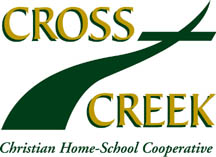 Graduation RequirementsA graduate of Cross Creek must satisfy the following requirements:*A Score of a 16 or higher on the ACTNOTE: Each credit is considered the equivalent of a minimum of 150 hours of education.We highly recommend that Vocational Path students take 2 years of foreign language to make them more competitive in the job market.HIGH SCHOOL CREDITSHIGH SCHOOL CREDITSVocational PathCollege PathEnglish: 4 CreditsEnglish: 4 CreditsMathematics: 3 Credits Including Geometry or Algebra IIMathematics: 4 Credits Algebra I, Geometry, Algebra II, & higher mathScience: 3 CreditsIncluding BiologyScience: 3 CreditsIncluding Biology and ChemistrySocial Studies: 3 CreditsIncluding U.S. History and Gov/EcoSocial Studies: 3 CreditsIncluding U.S. History and Gov/EcoPersonal Finance: 1 CreditPersonal Finance: 1 CreditHealth and Wellness: 1 CreditHealth and Wellness: 1 CreditVolunteerism: 0.5 Credits 75 hours of documented volunteer service at a non-profit organization or church. Volunteerism: 0.5 Credits 75 hours of documented volunteer service at a non-profit organization or church.Electives: 6 CreditsElectives: 2 CreditsVisual/Performing Arts: 1 CreditDance, Drawing, Drama, Music, ChorusForeign Language: 2 Credits